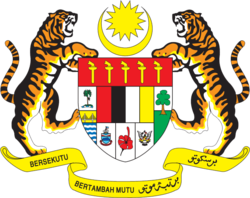 JABATAN INSOLVENSI MALAYSIABORANG PERMOHANAN PEMBETULAN NAMA MAHKAMAHBAGI SALURAN FPX (BAYARAN DEPOSIT PEMPETISYEN)ARAHAN:Sila isi semua ruangan Maklumat Pemohon DALAM HURUF BESAR. Maklumat boleh ditaip atau ditulis tangan menggunakan dakwat HITAM/ BIRU.Sila sertakan salinan dokumen di bawah bersama-sama dengan borang ini:Salinan Resit Rasmi; Salinan Petisyen Pemiutang; danSalinan Kad Pengenalan Pemohon; Sila pastikan dokumen sokongan di atas adalah JELAS dan TERANG.Sila tandatangan dan cop nama syarikat/agensi (jika berkenaan) pada borang ini. Borang yang telah lengkap beserta dokumen sokongan seperti di para no. 2 hendaklah di e-mel kepada info@mdi.gov.my dalam bentuk PDF SAHAJA. Permohonan yang tidak disertakan dengan dokumen yang lengkap TIDAK AKAN DIPROSES.Pemohon akan dimaklumkan melalui e-mel apabila tindakan telah selesai dilaksanakan. Maklumat Pemohon(Sila isi dalam HURUF BESAR)PENGAKUAN PEMOHONSaya dengan ini mengesahkan bahawa maklumat yang dikemukakan di atas dan dokumen sokongan* yang dilampirkan adalah benar dan akan bertanggungjawab sekiranya didakwa jika maklumat yang diberikan adalah palsu.……………………………………………………Nama :Tarikh :Cop Syarikat / Agensi (Jika berkenaan): Dokumen Sokongan* (Sila tandakan)Nama:No. Kad Pengenalan :No. Telefon:E-mel :ID Pengguna:Saluran pembayaran:FPX  Jenis pembayaran:Deposit PempetisyenTarikh Transaksi:No. Resit MdI(Bagi bayaran melalui FPX):FPX Transaction ID (Bagi bayaran melalui FPX):Nama Mahkamah (Sila nyatakan nama mahkamah yang betul):Keterangan Aduan / Kronologi Kes:Bil.Dokumen√ / xi.Salinan Resit Rasmiii.Salinan Petisyen Pemiutangiii.Salinan No. Kad Pengenalan PemohonUNTUK KEGUNAAN BAHAGIAN PERAKAUNAN, JABATAN INSOLVENSI MALAYSIAUNTUK KEGUNAAN BAHAGIAN PERAKAUNAN, JABATAN INSOLVENSI MALAYSIADISAHKAN/ TIDAK DISAHKANTARIKH PENGESAHAN : TARIKH SELESAI PEMBETULAN :TANDATANGAN : CATATANNAMA :JAWATAN :COP JABATAN :